特定非営利活動法人ＮＰＯあつぎみらい２１　「あつぎ起業ＧＹＭ」事務局宛■参加資格　あつぎ起業スクール修了、もしくは厚木市内に事業所を置く法人・個人の事業主■申込方法　本書をあつぎ起業ＧＹＭ事務局まで「Ｅ-mailまたはFAX」にてお送りださい。送付先ＦＡＸ：042-711-8051　　Ｅ-mail：gym@atsugimirai21.org■申込者プロフィール　（選択肢は○で囲んでください）※定員	２０名　（申込者多数の場合には、本書記載内容を勘案し選考にて決定いたします）【主催】特定非営利活動法人　ＮＰＯあつぎみらい２１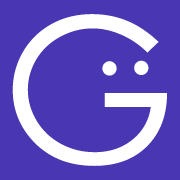 あつぎ起業ＧＹＭ2016参加申込書氏名住所電話（　　　）メール＠起業スクール受講年平成　　　　　年創業(予定)年平成　　　　年　　　　月会社名（屋号）事業所所在地厚木市　厚木市　厚木市　業種① 物販業　② 飲食業　③ サービス業　④ 製造業　⑤ 卸売業　⑥ ＩＴ産業⑦ 建設業　⑧ その他（　　　　　　　　　　　　　　　　　　　　　　）① 物販業　② 飲食業　③ サービス業　④ 製造業　⑤ 卸売業　⑥ ＩＴ産業⑦ 建設業　⑧ その他（　　　　　　　　　　　　　　　　　　　　　　）① 物販業　② 飲食業　③ サービス業　④ 製造業　⑤ 卸売業　⑥ ＩＴ産業⑦ 建設業　⑧ その他（　　　　　　　　　　　　　　　　　　　　　　）具体的な事業内容参加目的（複数回答可）① 事業計画を磨き上げたい	② 先輩起業家の話を聴きたい③ 他の起業者と交流したい	④ コミュニケーションスキルを上げたい⑤ その他（　　　　　　　　　　　　　　　　　　　　　　　　　　　　　　）① 事業計画を磨き上げたい	② 先輩起業家の話を聴きたい③ 他の起業者と交流したい	④ コミュニケーションスキルを上げたい⑤ その他（　　　　　　　　　　　　　　　　　　　　　　　　　　　　　　）① 事業計画を磨き上げたい	② 先輩起業家の話を聴きたい③ 他の起業者と交流したい	④ コミュニケーションスキルを上げたい⑤ その他（　　　　　　　　　　　　　　　　　　　　　　　　　　　　　　）起業ビジョン事業展開イメージ（自由記述）